Муниципальное дошкольное образовательное учреждение детский сад «Берёзка» села ИогачИННОВАЦИОННЫЕ ТЕХНОЛОГИИ В ПРЕОДОЛЕНИИ ЗАДЕРЖКИ РЕЧЕВОГО РАЗВИТИЯ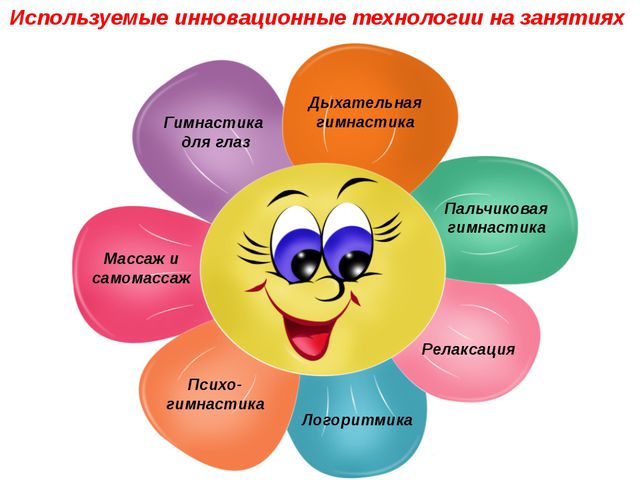 Учитель-логопедШварц Ольга ВалерьевнаИогач, 2020Инновационные технологии в преодолении задержки речевого развитияЗадержка речевого развития приводит к нарушениям саморегуляции, поведения, произвольного внимания, психической активности в целом, следовательно, вызывает нарушение социализации ребенка. Для таких детей характерны отсутствие мотивации к речевой деятельности, недостаточность базовых представлений о значениях предметов и явлений окружающей действительности, несформированность коммуникативной, регулирующей, планирующей функций речи, недостаточность сенсомоторного уровня речевой деятельности.На современном этапе развития специального образования актуальной является разработка образовательных программ и инновационных педагогических технологий, обеспечивающих всестороннее развитие детей с нарушениями в развитии.Инновационные педагогические технологии, используемые в логопедической работе – это игры и игровые упражнения, позволяющие через близкие для ребенка виды деятельности (игровую, конструктивную, предметно-практическую), через необычные для ребенка задания повлиять на мотивационно-побудительный уровень речевой деятельности, сформировав ее основу. Можно выделить следующие виды инновационных логопедических технологий в логопедии:информационно-коммуникационные технологии;инновационные психокоррекционные технологии: арт-терапия, сказкотерапия, психосоматическая гимнастика и т.п.;смешанные технологии — традиционные логопедические технологии с использованием нововведений: сенсомоторное воспитание детей, элементы методики Р. Штайнера и М. Монтессори, использование навыка чтения при формировании речевой деятельности и др.;организационные инновационные технологии: определение новых форм логопедической помощи детям с речевыми нарушениями, например дистанционная поддержка.Любая инновация в логопедической практике, относится к так называемым «микроинновациям», поскольку ее использование не меняет базисную организацию логопедической помощи, а лишь локально модифицирует ее методическую составляющую. Инновационной логопедической технологией можно считать продуманную во всех деталях технологию, основанную на внедрении современных, новых методов и приемов коррекционной работы, направленной на повышение ее качества.Логопедическая работа с неговорящими детьми предусматривает коррекционное воздействие, как на речевую деятельность, так и на невербальные психические процессы, эмоционально-личностную сторону развития ребенка. Еще несколько лет назад велись споры о целесообразности внедрения информационных технологий (ИТ) в коррекционно-образовательный процесс. В настоящее время этот вопрос решен однозначно положительно. ИТ вносят новые игровые моменты в процесс коррекции речевых нарушений, позволяют многократно дублировать речевой материал, не подавляя тем самым интерес ребенка к занятиям. Компьютерные ресурсы позволяют: использовать различный стимульный материал и создавать собственный дидактический материал, учитывая структуру нарушения речи. Специализированные компьютерные технологии позволяют значительно повысить мотивационную готовность детей к проведению коррекционных занятий путем моделирования компьютерной среды. Речевые обороты, используемые героями компьютерных игр, довольно быстро включаются в речь ребенка, дети копируют интонацию героя. Таким образом, использование компьютерных игр может послужить целям стимуляции эмоционального общения, речевого подражания. Большинство неговорящих детей имеют особенности эмоционально-личностной сферы: чрезмерную утомляемость, сочетающуюся с повышенной возбудимостью; непоседливость, вспыльчивость, замкнутость, склонность к неврозам. Одним из методов коррекционной работы с целью психофизической разрядки является психосоматическая гимнастика или психогимнастика, которая опосредованно способствует речевому развитию ребенка.  Психогимнастические упражнения способствуют развитию психических функций (внимания, памяти, воображения), нормализации мышечного тонуса, пополнению словаря прилагательных, глаголов и  существительных.ИГРА «ПОМОГАЕМ МАМЕ»Задачи: стимуляция подражания действиям взрослого, преодоление апраксии, обучение символическим движениям, развитие слухового внимания и понимания речи.Ход игры. Взрослый совместно с ребенком (либо дети в группе) выполняют символические действия, взрослый сопровождает действия речевым комментарием: полоскание белья; стирка белья; выжимание белья; глажка утюгом; натирание на терке; надевание перчаток; подметание пола. Ребёнок называет действия.К числу инновационных технологий можно отнести приемы танцевальной терапии.Коррекционные возможности танцевальной терапии – стимуляция слухового и речевого внимания и восприятия; активизация регулирующей и планирующей функции речи; совершенствование невербального общения; формирование лексики, актуализация словаря: ознакомление с животными, птицами, насекомыми; расширение атрибутивного словаря; знакомство с частями тела; формирование предпосылок слоговой структуры слова.УПРАЖНЕНИЕ «ОГОНЬ-ЛЁД»Задачи: развитие слухового внимания, активизация слов.Ход упражнения. По команде взрослого: «Огонь!» щ стоящие в кругу дети начинают двигаться всеми частями тела. По команде: «Лед!» дети застывают в позе, в которой их застала команда.Арт-терапия – ещё одно из инновационных направлений развития коррекционной педагогики. Это – совокупность методик, построенных на применении различных видов искусства в своеобразной символической форме и позволяющих с помощью стимулирования креативных проявлений ребенка осуществить коррекцию нарушений речи и психосоматических процессов. Одним из направлений арт-терапии является куклотерапия. Кукла на руке логопеда помогает преодолению коммуникативных зажимов, речевого негативизма, стимулирует речевую активность неговорящего ребенка. Опосредованное общение логопеда с ребенком через куклу позволяет предотвратить негативную реакцию ребенка на замечания логопеда, использование куклы позволяет «замаскировать» помощь логопеда.Изотерапевтические занятия способствуют развитию деятельности и самооценки детей, так как рисование развивает зрительно-моторную координацию, согласует межполушарное взаимодействие. Используя изобразительные средства, можно обогащать и активизировать атрибутивный словарь ребенка. Логопед может решать коррекционные задачи с опорой на личностно-ориентированный подход: рисуем небо (закрепляем слово «небо»; рисуем НОЧНОЕ небо, ГОЛУБОЕ небо, ПАСМУРНОЕ, ЯСНОЕ небо).  В конце логопедического занятия полезным упражнением является прорисовывание или составление коллажа, основные его моменты.ИГРА «ДОРИСОВАННЫЕ КАРТИНЫ»Игру удобнее проводить на компьютере с помощью графического редактора или текстового редактора Word.Задачи: активизация слов простой слоговой структуры, развитие памяти и внимания. Ход игры. Взрослый демонстрирует ребенку картинку на компьютере, затем просит закрыть глаза и быстро дорисовывает (вставляет из заготовки) любой элемент картинки, название которого соответствует простой слоговой структуре: дым, туча, кот и т.д. Ребенку необходимо заметить, что изменилось и назвать добавленный элемент.Одним из видов арттерапии является сказкотерапия. Ее использование позволяет снять эмоциональное напряжение, преодолеть негативизм, развивает мышление ребенка, подготавливает его к восприятию символических образов, представляет ребенку образец связной речи.  Целесообразно часть логопедических занятий проводить в форме сказки (например, путешествия и т.п.), для чего используются маски, театральные костюмы, соответствующие атрибуты. Использование сказкотерапии и сказочной атрибутики на занятиях способствует установлению контакта.Большинство детей с задержкой речевого развития легче познают новое, если применяется полисенсорный подход, т.е. в работу включаются все органы чувств ребенка. При этом недостаточно просто показать ребенку действие, он должен попробовать выполнить его самостоятельно, или вместе со взрослым: способом «рука в руке». Сенсорные игры, как правило, являются привлекательным видом деятельности для ребенка, способствуют формированию речевой деятельности.  «ВОЛШЕБНЫЕ ФИГУРКИ».Ребенок на ощупь находит по инструкции взрослого фигурки, вырезанные из различной бумаги: наждачной, бархатной, гофрированной — и называет их. Фигурки могут обозначать, например, слова: дом, ваза, сапоги, собака, лев, лук. «МАССАЖ РУК».Взрослый проводит массаж рук (традиционный, с помощью массажеров), сопровождая произнесением различных звукоподражаний, слов типа: «Оп!», «Ух», «Вот так!» и др. Массаж рук способствует установлению контакта с ребенком, снятию эмоциональных «зажимов», преодолению негативизма. Для массажа используются: кольца Су-джок, махровые рукавички, зубные щетки (в том числе резиновые, силиконовые, электрические), бытовые щетки различной жесткости, расчески, массажные мячи, аппликаторы Кузнецова, Ляпко и др. Навыки аналитико-синтетического чтения создают базу для включения звукоподражательного механизма. Послоговое чтение способствует формированию слоговой структуры слова.Логопед в игровой форме рассказывает ребенку о букве, демонстрирует ее изображение, используя краткие предложения, например, «Послушай “А”. Давай вместе споем: “А-А-А-А”. Давай произнесем “А”, глядя в зеркало. У звука “А” есть сестра — буква “А”. Вот она какая». Вместе с ребенком взрослый обводит пальцем букву по контуру, произнося одновременно звук. Затем используются различные игры по закреплению фонетического, графического и кинетического образа звука добиваясь произнесения ребенком соответствующего звука.Для повышения интереса к занятиям многие упражнения по обучению грамоте целесообразно проводить, используя компьютер.«ПОЙМАЙ ЗВУК».Традиционная игра, проводимая с использованием компьютера, вызывает больший интерес у детей. На экране компьютера ребенок видит ряд неокрашенных квадратиков (по количеству произносимых взрослым звуков в ряду). Когда ребенок услышит заданный звук (например, А) в ряде других — он закрашивает квадратик желтым цветом (это действие выполняется одним щелчком кнопки мыши); если взрослый произносит другой звук — ребенок оставляет квадратик пустым.Таким образом, инновационной логопедической технологией можно считать продуманную во всех деталях технологию, основанную на внедрении современных, новых методов и приемов коррекционной работы, направленной на повышение ее качества, так как логопедическая работа с детьми с задержкой речевого развития требует постоянного педагогического поиска, гибкости в применении образовательных технологий.ЛИТЕРАТУРАМ.И. Лынская Формирование речевой деятельности у неговорящих детей с использованием инновационных технологий: [пособие для учителя-дефектолога] — М.: ПАРАДИГМА, 2015. — 128 с. Вренева Е.П. Использование компьютерных технологий в работе коррекционного педагога ДОУ/Организация и содержание образования детей с нарушениями развития. Тезисы Международной научно- практической конференции. 25-27 июня 2008 года. Часть II. — М., 627 с.